
Nome Candidato/a:    ____________________________________________________________Aggiungere altre linee se necessarioNota: i nomi dei progetti qui riportati devono essere gli stessi riportati nelle schede di progetto successive e nel Modulo di complessità dei progetti.Inserire una scheda progetto per ciascuno dei progetti indicati nella tabella “Lista di tutti i progetti”.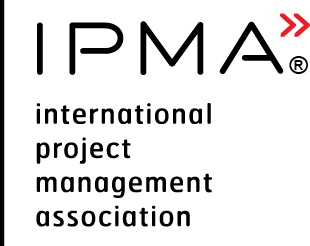 EXECUTIVE SUMMARY REPORT 
Livello A, B e CProject/Programme/Portfolio Management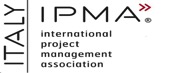 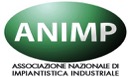 Dominio Richiesto Project Management Project Management  Programme Management  Programme Management  Programme Management Portfolio ManagementLivello certificazioneLivello certificazione  IPMA Livello A  IPMA Livello A  IPMA Livello B  IPMA LIvello C  IPMA LIvello CDescrizione dell’organizzazioneDescrizione dell’organizzazioneDescrizione dell’organizzazioneDescrizione dell’organizzazioneNome dell’Azienda/Org.:Numero dipendenti < 250  250 – 5000  > 5000Settore dell’aziendaPer esempio: ICT, Bancario, Energia, Automotive, Costruzioni, …Per esempio: ICT, Bancario, Energia, Automotive, Costruzioni, …Per esempio: ICT, Bancario, Energia, Automotive, Costruzioni, …Settore di riferimento del ProgettoRuolo attuale del/la candidato/a all’interno dell’organizzazioneRuolo attuale del/la candidato/a all’interno dell’organizzazioneRuolo attuale del/la candidato/a all’interno dell’organizzazioneRuolo attuale del/la candidato/a all’interno dell’organizzazioneOrganigramma aziendale con evidenza della posizione del/la candidato/aArea di responsabilitàPanoramica del processo di gestione del Progetto / Procedure in usoLista di tutti i progetti Lista di tutti i progetti Lista di tutti i progetti Lista di tutti i progetti Lista di tutti i progetti Nome del progettoData inizio progettoData fine progettoDurata in mesiPunteggio di complessità (dato da ricavare dal Modello di Complessità)Progetto #1Progetto #2Progetto #3Sintesi del Progetto o Programma o Portfolio # 1: (Nome)Sintesi del Progetto o Programma o Portfolio # 1: (Nome)Sintesi del Progetto o Programma o Portfolio # 1: (Nome)Sintesi del Progetto o Programma o Portfolio # 1: (Nome)Sintesi del Progetto o Programma o Portfolio # 1: (Nome)Tipo(Progetto o Programma o Portfolio)(Progetto o Programma o Portfolio)(Progetto o Programma o Portfolio)(Progetto o Programma o Portfolio)Data di inizio e di fine impiego del/la candidato/a sul progetto Data inizio MM/AA:Data fine MM/AA: Data inizio MM/AA:Data fine MM/AA: Data inizio MM/AA:Data fine MM/AA: Data inizio MM/AA:Data fine MM/AA: Scopo e ObiettiviPrincipali “Deliverable”Ruolo del Candidato/aPortfolio
ManagerProgramme
ManagerProject
ManagerTeam
LeaderPercentuale del proprio tempo lavorativo dedicata al progetto durante il periodo sopra riportato.Contesto in cui si è realizzato il ProgettoPrincipali Stakeholder interni ed esterniBudget complessivo(Ordine di grandezza)(Ordine di grandezza)(Ordine di grandezza)(Ordine di grandezza)Risorse / “Effort”N. totale di persone impiegate sul progetto:N. di persone che riportavano al/la candidato/a:N. totale di FTE (full time equivalent) del Team gestito dal/la candidato/a:N. totale di persone impiegate sul progetto:N. di persone che riportavano al/la candidato/a:N. totale di FTE (full time equivalent) del Team gestito dal/la candidato/a:N. totale di persone impiegate sul progetto:N. di persone che riportavano al/la candidato/a:N. totale di FTE (full time equivalent) del Team gestito dal/la candidato/a:N. totale di persone impiegate sul progetto:N. di persone che riportavano al/la candidato/a:N. totale di FTE (full time equivalent) del Team gestito dal/la candidato/a:Fasi del progetto(Descrivere quali sono state quelle seguite dal/la candidato/a)(Descrivere quali sono state quelle seguite dal/la candidato/a)(Descrivere quali sono state quelle seguite dal/la candidato/a)(Descrivere quali sono state quelle seguite dal/la candidato/a)Il Progetto(Fornire una visione complessiva del contenuto del progetto, del contesto, della sua impostazione ma, soprattutto, di come è stato gestito dal/la candidato/a durante tutte le sue fasi di realizzazione, mettendo bene in evidenza gli aspetti che hanno rappresentato le principali sfide gestionali e che trovano corrispondenza nel modulo di valutazione della complessità) – Traccia dei contenuti da considerare (Max 1 pag.):
Descrizione sintetica del progettoCommittente (interno o esterno)Principali obiettiviContesto in cui si è realizzato il progettoApproccio e metodologie di Project Management utilizzateGestione del progettoPrincipali sfide e criticità affrontateRisultati ottenutiAnalisi critica del candidato/a sull’esperienza fatta…(Fornire una visione complessiva del contenuto del progetto, del contesto, della sua impostazione ma, soprattutto, di come è stato gestito dal/la candidato/a durante tutte le sue fasi di realizzazione, mettendo bene in evidenza gli aspetti che hanno rappresentato le principali sfide gestionali e che trovano corrispondenza nel modulo di valutazione della complessità) – Traccia dei contenuti da considerare (Max 1 pag.):
Descrizione sintetica del progettoCommittente (interno o esterno)Principali obiettiviContesto in cui si è realizzato il progettoApproccio e metodologie di Project Management utilizzateGestione del progettoPrincipali sfide e criticità affrontateRisultati ottenutiAnalisi critica del candidato/a sull’esperienza fatta…(Fornire una visione complessiva del contenuto del progetto, del contesto, della sua impostazione ma, soprattutto, di come è stato gestito dal/la candidato/a durante tutte le sue fasi di realizzazione, mettendo bene in evidenza gli aspetti che hanno rappresentato le principali sfide gestionali e che trovano corrispondenza nel modulo di valutazione della complessità) – Traccia dei contenuti da considerare (Max 1 pag.):
Descrizione sintetica del progettoCommittente (interno o esterno)Principali obiettiviContesto in cui si è realizzato il progettoApproccio e metodologie di Project Management utilizzateGestione del progettoPrincipali sfide e criticità affrontateRisultati ottenutiAnalisi critica del candidato/a sull’esperienza fatta…(Fornire una visione complessiva del contenuto del progetto, del contesto, della sua impostazione ma, soprattutto, di come è stato gestito dal/la candidato/a durante tutte le sue fasi di realizzazione, mettendo bene in evidenza gli aspetti che hanno rappresentato le principali sfide gestionali e che trovano corrispondenza nel modulo di valutazione della complessità) – Traccia dei contenuti da considerare (Max 1 pag.):
Descrizione sintetica del progettoCommittente (interno o esterno)Principali obiettiviContesto in cui si è realizzato il progettoApproccio e metodologie di Project Management utilizzateGestione del progettoPrincipali sfide e criticità affrontateRisultati ottenutiAnalisi critica del candidato/a sull’esperienza fatta…Referenze relative al Progetto/Programma/Portfolio #1Referenze relative al Progetto/Programma/Portfolio #1Referenze relative al Progetto/Programma/Portfolio #1Referenze relative al Progetto/Programma/Portfolio #1Referenze relative al Progetto/Programma/Portfolio #1Nome e CognomePosizionee-mailTelefono / Cellulare